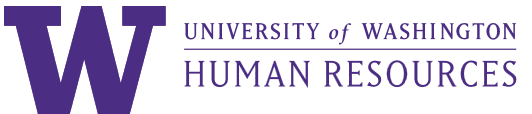 PROFESSIONAL STAFF POSITION DESCRIPTION FORMPlease provide the following information for the position to be reviewed or recruited for.  It is important that all sections be completed.  The boxes will expand as necessary to accommodate all information. For instructions for completing this form, 
see Professional Staff Position Description form guidelines, which can be downloaded from https://hr.uw.edu/forms/. POSITION IDENTIFIERS POSITION IDENTIFIERS POSITION IDENTIFIERS POSITION IDENTIFIERS POSITION IDENTIFIERS Proposed Payroll Title (not working title): Home Department:Major Organization: Major Organization: Position #: Manager’s Name:Manager’s Payroll Title:Manager’s Payroll Title:Creation/Revision Date:Creation/Revision Date:current employee information (Enter “Vacant” if a Recruitment)current employee information (Enter “Vacant” if a Recruitment)current employee information (Enter “Vacant” if a Recruitment)current employee information (Enter “Vacant” if a Recruitment)current employee information (Enter “Vacant” if a Recruitment)Employee Name:Employee ID Number (EID):Employee ID Number (EID):Current Payroll Title (not working title):Current Payroll Title (not working title):Position Purpose, Complexities, Dimensions, and Impact to the UniversityPosition Purpose, Complexities, Dimensions, and Impact to the UniversityPosition Purpose, Complexities, Dimensions, and Impact to the UniversityPosition Purpose, Complexities, Dimensions, and Impact to the UniversityPosition Purpose, Complexities, Dimensions, and Impact to the UniversityPosition Purpose:Position Purpose:Position Purpose:Position Purpose:Position Purpose:Position Complexities:Position Complexities:Position Complexities:Position Complexities:Position Complexities:Position Dimensions and Impact to the University:Position Dimensions and Impact to the University:Position Dimensions and Impact to the University:Position Dimensions and Impact to the University:Position Dimensions and Impact to the University:Position responsibilitiesPosition responsibilitiesPosition responsibilitiesPosition responsibilitiesPosition responsibilitiesDuties & Responsibilities: (Identify the percent time spent on each major duty, listed in decreasing order of importance. The total job duties must equal 100% regardless of position’s % FTE. )Duties & Responsibilities: (Identify the percent time spent on each major duty, listed in decreasing order of importance. The total job duties must equal 100% regardless of position’s % FTE. )Duties & Responsibilities: (Identify the percent time spent on each major duty, listed in decreasing order of importance. The total job duties must equal 100% regardless of position’s % FTE. )Duties & Responsibilities: (Identify the percent time spent on each major duty, listed in decreasing order of importance. The total job duties must equal 100% regardless of position’s % FTE. )Duties & Responsibilities: (Identify the percent time spent on each major duty, listed in decreasing order of importance. The total job duties must equal 100% regardless of position’s % FTE. )Lead Responsibilities:Lead Responsibilities:Lead Responsibilities:Lead Responsibilities:Lead Responsibilities:Supervisory Responsibilities:Supervisory Responsibilities:Supervisory Responsibilities:Supervisory Responsibilities:Supervisory Responsibilities:position qualificationsposition qualificationsposition qualificationsposition qualificationsposition qualificationsRequired qualification – (SELECT ONE) Minimum education this position  Can equivalent experience substitute for degree requirement?   Yes    NoRequired qualification – (SELECT ONE) Minimum education this position  Can equivalent experience substitute for degree requirement?   Yes    NoRequired qualification – (SELECT ONE) Minimum education this position  Can equivalent experience substitute for degree requirement?   Yes    NoRequired qualification – (SELECT ONE) Minimum education this position  Can equivalent experience substitute for degree requirement?   Yes    NoRequired qualification – (SELECT ONE) Minimum education this position  Can equivalent experience substitute for degree requirement?   Yes    NoRequired qualification – (SELECT ONE) Minimum work experience (number of years and type of experience):One or less years	 Two to three years	 Four to five years	 Six to eight years   Nine or more yearsSpecify the type of experience required:Required qualification – (SELECT ONE) Minimum work experience (number of years and type of experience):One or less years	 Two to three years	 Four to five years	 Six to eight years   Nine or more yearsSpecify the type of experience required:Required qualification – (SELECT ONE) Minimum work experience (number of years and type of experience):One or less years	 Two to three years	 Four to five years	 Six to eight years   Nine or more yearsSpecify the type of experience required:Required qualification – (SELECT ONE) Minimum work experience (number of years and type of experience):One or less years	 Two to three years	 Four to five years	 Six to eight years   Nine or more yearsSpecify the type of experience required:Required qualification – (SELECT ONE) Minimum work experience (number of years and type of experience):One or less years	 Two to three years	 Four to five years	 Six to eight years   Nine or more yearsSpecify the type of experience required:Desired – Education, work experience: Describe education and/or work experience beyond the minimums that would be ‘desirable’ but not required to satisfactorily perform the position’s duties and responsibilities.Desired – Education, work experience: Describe education and/or work experience beyond the minimums that would be ‘desirable’ but not required to satisfactorily perform the position’s duties and responsibilities.Desired – Education, work experience: Describe education and/or work experience beyond the minimums that would be ‘desirable’ but not required to satisfactorily perform the position’s duties and responsibilities.Desired – Education, work experience: Describe education and/or work experience beyond the minimums that would be ‘desirable’ but not required to satisfactorily perform the position’s duties and responsibilities.Desired – Education, work experience: Describe education and/or work experience beyond the minimums that would be ‘desirable’ but not required to satisfactorily perform the position’s duties and responsibilities.working environmental conditionsother commentscontacts/interactionscontacts/interactionscontacts/interactionsIdentify this position’s significant person-to-person work relationships or contacts (e.g., contact with the President, not the President’s secretary).  Briefly describe the purpose of the contact, AND indicate the frequency of the contact.Identify this position’s significant person-to-person work relationships or contacts (e.g., contact with the President, not the President’s secretary).  Briefly describe the purpose of the contact, AND indicate the frequency of the contact.Identify this position’s significant person-to-person work relationships or contacts (e.g., contact with the President, not the President’s secretary).  Briefly describe the purpose of the contact, AND indicate the frequency of the contact.Position will have direct contact with:(check all that apply):Purpose of each contact checked:Frequency of contact:Institutional Officers: Regents President Executive Vice President & Provost Daily to Weekly Weekly to Monthly Less than Monthly NoneMajor Leaders Vice Presidents Vice Provosts Deans Heads of Major Org. Departments Medical  Exec Dir./COO Daily to Weekly Weekly to Monthly Less than Monthly NoneOther Employees Department Chair Faculty Other Staff Members Student Employees Daily to Weekly Weekly to Monthly Less than Monthly NoneStudents: Teaching Counseling Other Daily to Weekly Weekly to Monthly Less than Monthly None Patients Customers Daily to Weekly Weekly to Monthly Less than Monthly None Outside Institutions / Organizations Other (please specify): Daily to Weekly Weekly to Monthly Less than Monthly None Vendors Suppliers Daily to Weekly Weekly to Monthly Less than Monthly None General Public Daily to Weekly Weekly to Monthly Less than Monthly NoneOthers (specify): Daily to Weekly Weekly to Monthly Less than Monthly Noneorganization chartorganization chartorganization chartorganization chartorganization chartorganization chartthis positionthis positionthis positionthis positionthis positionthis positionProposed payroll title for this position: Proposed payroll title for this position: Proposed payroll title for this position: Proposed payroll title for this position: Proposed payroll title for this position: Proposed payroll title for this position: managersmanagersmanagersmanagersmanagersmanagersPosition’s manager: name: Position’s manager: name: Position’s manager: name: Payroll Title: Payroll Title: Payroll Title: Manager’s manager name: Manager’s manager name: Manager’s manager name: Payroll Title: Payroll Title: Payroll Title: Other Positions Reporting to This Position’s ManagerOther Positions Reporting to This Position’s ManagerOther Positions Reporting to This Position’s ManagerOther Positions Reporting to This Position’s ManagerOther Positions Reporting to This Position’s ManagerOther Positions Reporting to This Position’s ManagerName: Name: Name: Payroll Title: Payroll Title: Payroll Title: Name: Name: Name: Payroll Title: Payroll Title: Payroll Title: Name: Name: Name: Payroll Title: Payroll Title: Payroll Title: Name: Name: Name: Payroll Title: Payroll Title: Payroll Title: subordinatessubordinatessubordinatessubordinatessubordinatessubordinatesA.A.A.A.B.C.Employees Directly Supervised by This PositionEmployees Directly Supervised by This PositionEmployees Directly Supervised by This PositionEmployees Directly Supervised by This PositionHeadcount of Positions Reporting to Column A Position.Total FTE of Positions Reported in Column B.Name:Payroll Title:Position % FTEPosition % FTE  %  %  %  %  %  %  %  %  %   %          %         %         %         %         %         %*Do not delete Totals. Select & Press [F9] to auto – calculate    *Do not delete Totals. Select & Press [F9] to auto – calculate    Total %Total %TotalTotal*Do not delete Totals. Select & Press [F9] to auto – calculate    *Do not delete Totals. Select & Press [F9] to auto – calculate    